Attestati di bi- e trilinguismo emessiEvoluzione degli attestati di bi- e trilinguismo emessi, considerando i valori ogni 10 anni dal 1977 al 2017.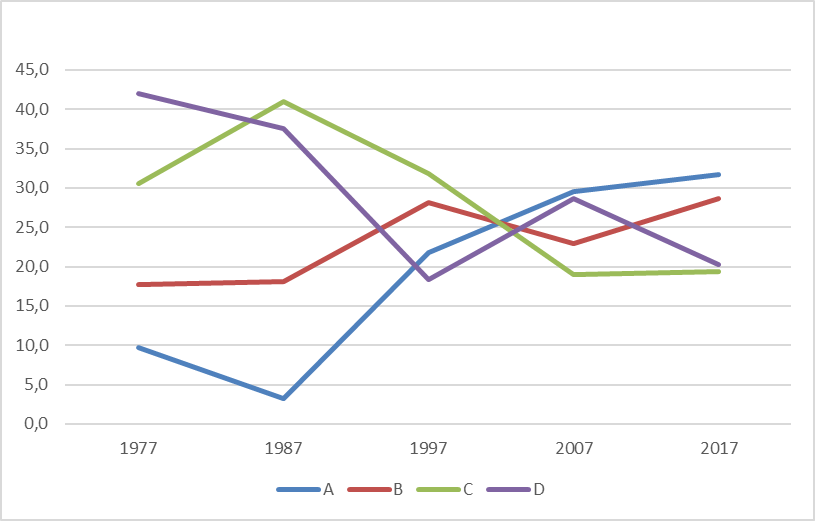 Negli anni '70 - '80 il maggior numero di attestati emessi si riferiva ai livelli C e D: nel 1977 su 10 attestati emessi 7 riguardavano i livelli più bassi C e D, solo 1 il livello A e 2 il livello B.Negli anni più recenti gli attestati sono stati emessi prevalentemente per i livelli di istruzione più elevati (3 su 10 per laurea, 3 per diploma).Niveau A / Livello ANiveau B / Livello BNiveau C / Livello CNiveau D / Livello DPur essendo la popolazione altoatesina femminile e maschile pressoché uguale (quella maschile pari al 49,3%, quella femminile pari al 50,7%, fonte ASTAT 2015) gli attestati di bi- e trilinguismo sono stati conseguiti negli anni prevalentemente da donne per i livelli A, B e C. Ciò può presumibilmente dipendere dall’interesse prevalentemente femminile per l’occupazione all’interno della pubblica amministrazione. Niveau B / Livello B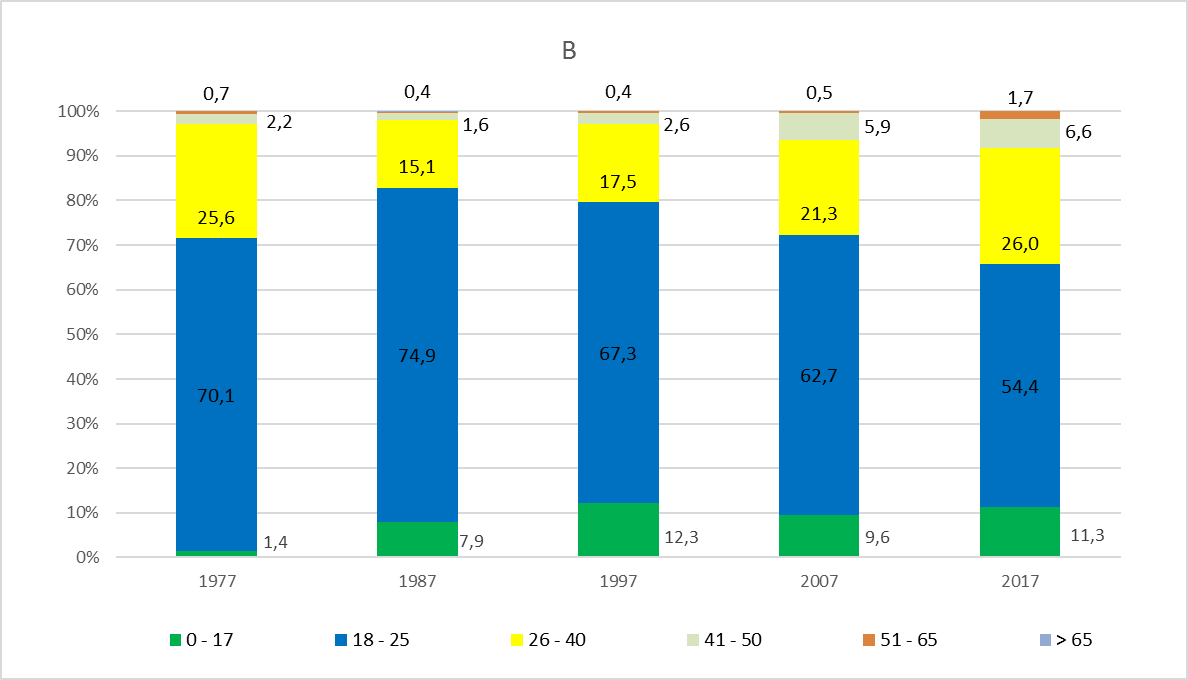 Niveau C / Livello C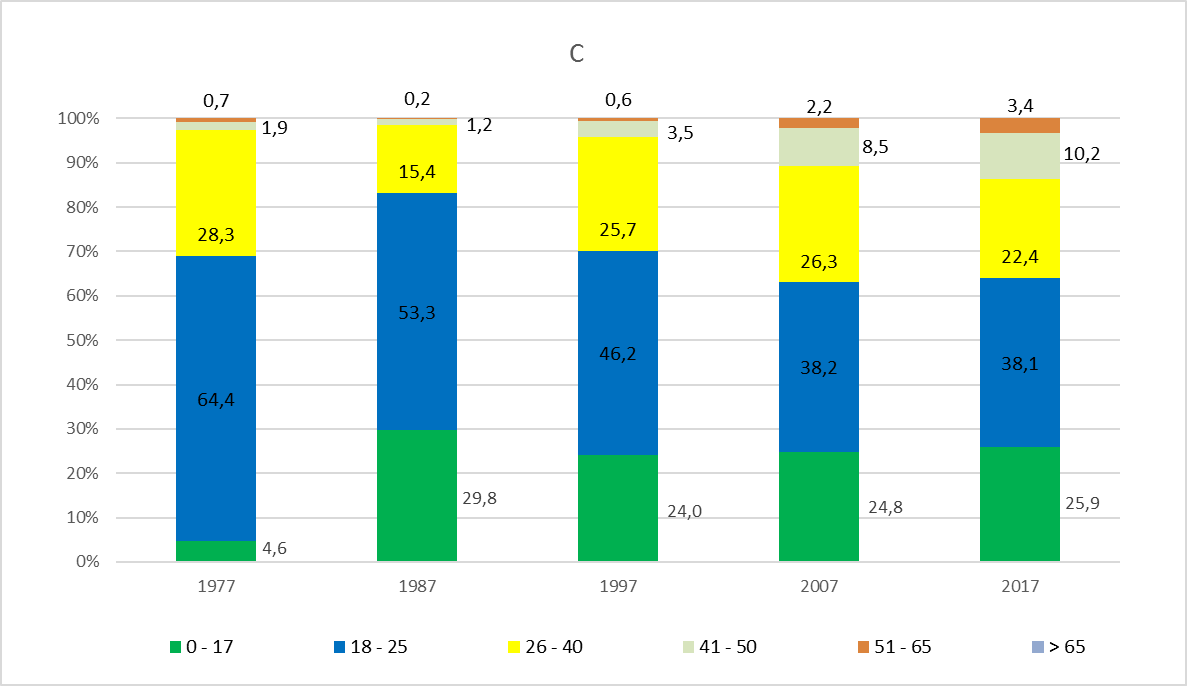 Niveau D / Livello D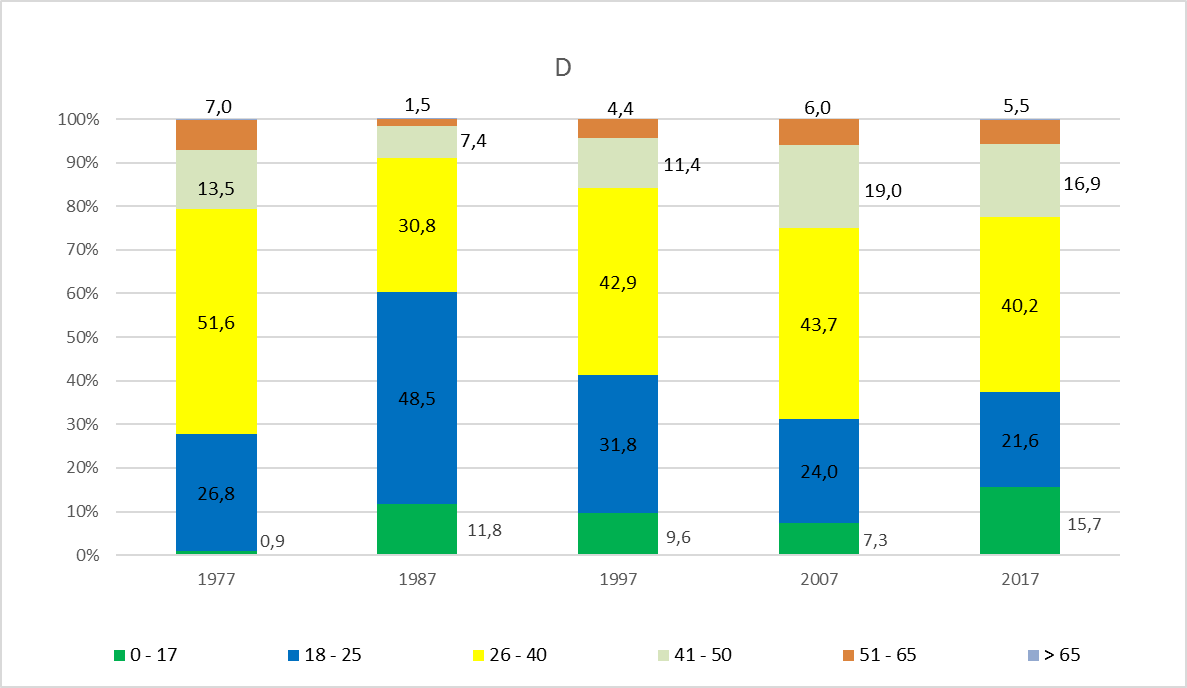 Niveau A / Livello ANiveau B / Livello BNiveau C / Livello CNiveau D / Livello DIl 2017 evidenzia che:il 60% degli attestati emessi per il livello A è stato conseguito da candidati di età inferiore ai 25 anni;il 15,7% degli attestati emessi per il livello D riguarda candidati minorenni, a conferma del maggior interesse per l’attestazione della conoscenza delle due lingue fin dalla giovane età;il 22,5% degli attestati emessi per il livello D si riferisce a candidati con più di 40 anni di età, corrispondente alla maggiore richiesta di riqualificazione lavorativa degli ultimi anni.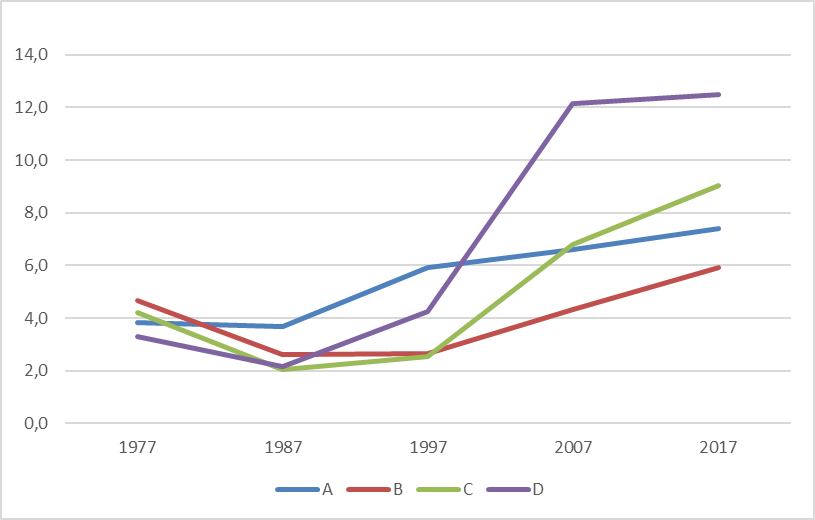 È cresciuta significativamente la percentuale di attestati emessi a persone nate all’estero, soprattutto nel livello D (12 attestati su 100).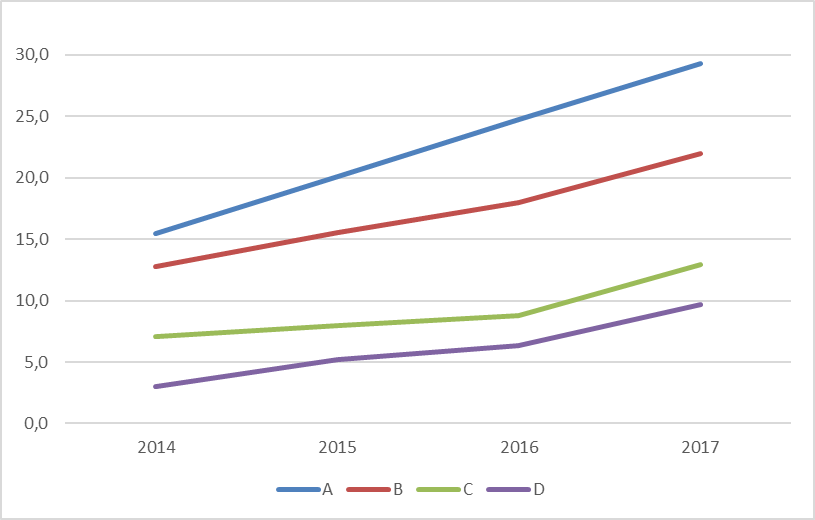 Il forte interesse alla digitalizzazione da parte del Servizio esami di bi- e trilinguismo ha trovato buoni consensi da parte di circa 7.500 candidati, che si sono iscritti online dal 2014 ad oggi, utilizzando l’apposita piattaforma eGovernment. In particolare il servizio online sembra interessare maggiormente i candidati che si iscrivono al livello A (29,3%), seguiti da quelli del livello B (22,0%). Il trend è in crescita.Attestati di bi- e trilinguismo emessi per livello – 1977, 1987, 1997, 2007 e 2017Prozentuelle Verteilung / Composizione percentualeJahrAnnoABCDInsgesamt Totale19779,717,830,542,1100,019873,318,141,037,6100,0199721,728,131,818,3100,0200729,522,918,928,7100,0201731,728,719,320,2100,0Attestati di bi- e trilinguismo emessi per sesso e livello – 1977, 1987, 1997, 2007 e 2017Prozentuelle Verteilung / Composizione percentuale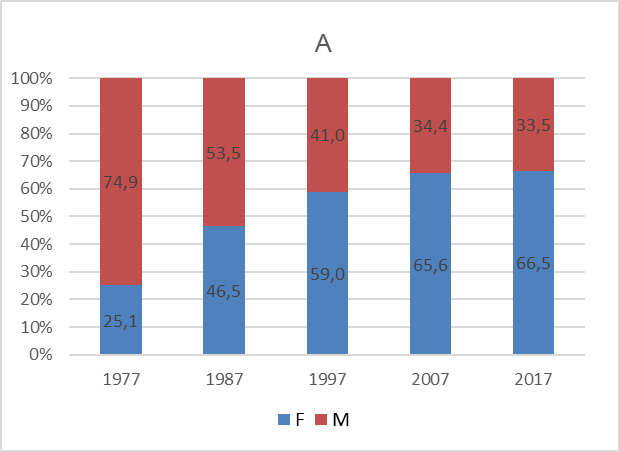 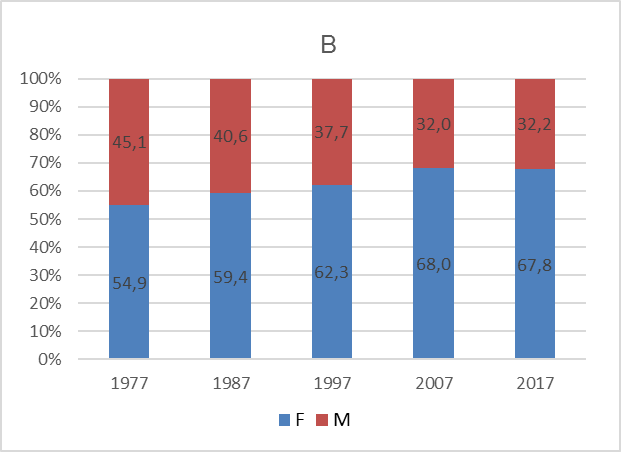 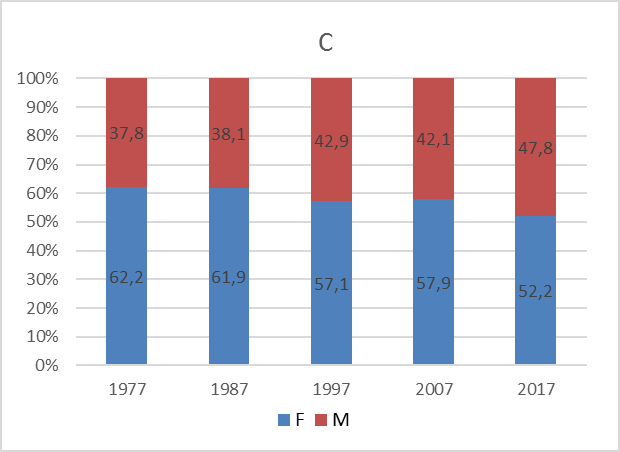 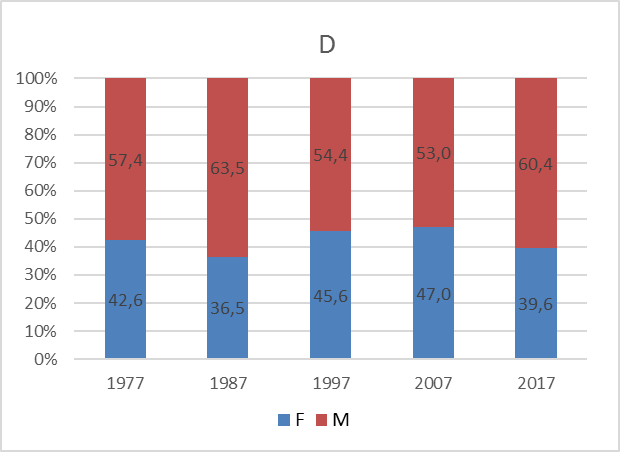 19771987199720072017Männer  / Maschi74,953,541,034,433,5Frauen / Femmine25,146,559,065,666,5Insgesamt / Totale100,0100,0100,0100,0100,019771987199720072017Männer  / Maschi45,140,637,732,032,2Frauen / Femmine54,959,462,368,067,8Insgesamt / Totale100,0100,0100,0100,0100,019771987199720072017Männer  / Maschi37,838,142,942,147,8Frauen / Femmine62,261,957,157,952,2Insgesamt / Totale100,0100,0100,0100,0100,019771987199720072017Männer  / Maschi57,463,554,453,060,4Frauen / Femmine42,636,545,647,039,6Insgesamt / Totale100,0100,0100,0100,0100,0Attestati di bi- e trilinguismo emessi per classi di età e livello – 1977, 1987, 1997, 2007 e 2017Prozentuelle Verteilung / Composizione percentualeNiveau A / Livello A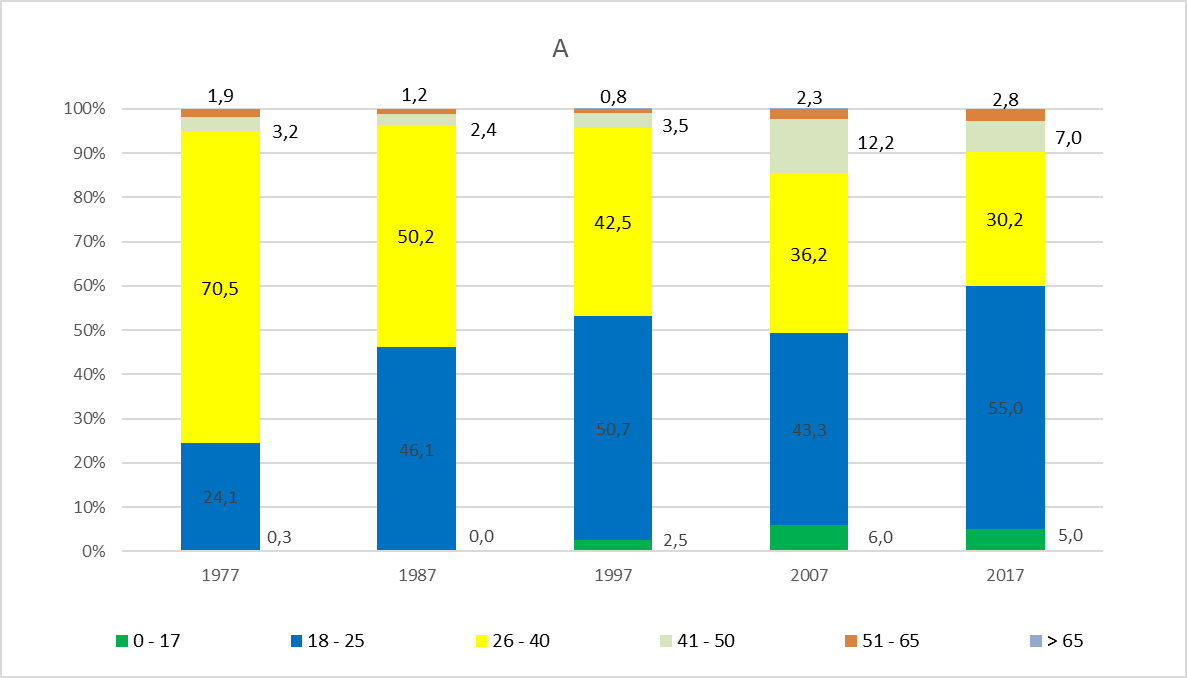 197719871997200720170 - 170,30,02,56,05,018 - 2524,146,150,743,355,026 - 4070,550,242,536,230,241 - 503,22,43,512,27,051 - 651,91,20,82,32,8> 650,00,00,10,10,0Insgesamt / Totale100,0100,0100,0100,0100,0197719871997200720170 - 171,47,912,39,611,318 - 2570,174,967,362,754,426 - 4025,615,117,521,326,041 - 502,21,62,65,96,651 - 650,70,40,40,51,7> 650,00,10,10,00,0Insgesamt / Totale100,0100,0100,0100,0100,0197719871997200720170 - 174,629,824,024,825,918 - 2564,453,346,238,238,126 - 4028,315,425,726,322,441 - 501,91,23,58,510,251 - 650,70,20,62,23,4> 650,00,00,00,00,0Insgesamt / Totale100,0100,0100,0100,0100,0197719871997200720170 - 170,911,89,67,315,718 - 2526,848,531,824,021,626 - 4051,630,842,943,740,241 - 5013,57,411,419,016,951 - 657,01,54,46,05,5> 650,20,00,00,00,1Insgesamt / Totale100,0100,0100,0100,0100,0Attestati di bi- e trilinguismo emessi a persone nate all’estero per livello – 1977, 1987, 1997, 2007 e 2017Prozentwerte / Valori percentualiJahrAnnoABCDInsgesamtTotale19773,84,74,23,33,919873,72,62,02,12,219975,92,72,54,33,620076,64,36,812,27,720177,45,99,012,58,3Iscrizioni online all’esame di bi- e trilinguismoIscrizioni online all’esame di bi- e trilinguismo tramite servizi eGovernment – 2014-2017Prozentwerte / Valori percentualiJahrAnnoABCDInsgesamtTotale201415,512,77,13,010,8201520,115,68,05,213,7201624,818,08,86,416,3201729,322,012,99,720,6